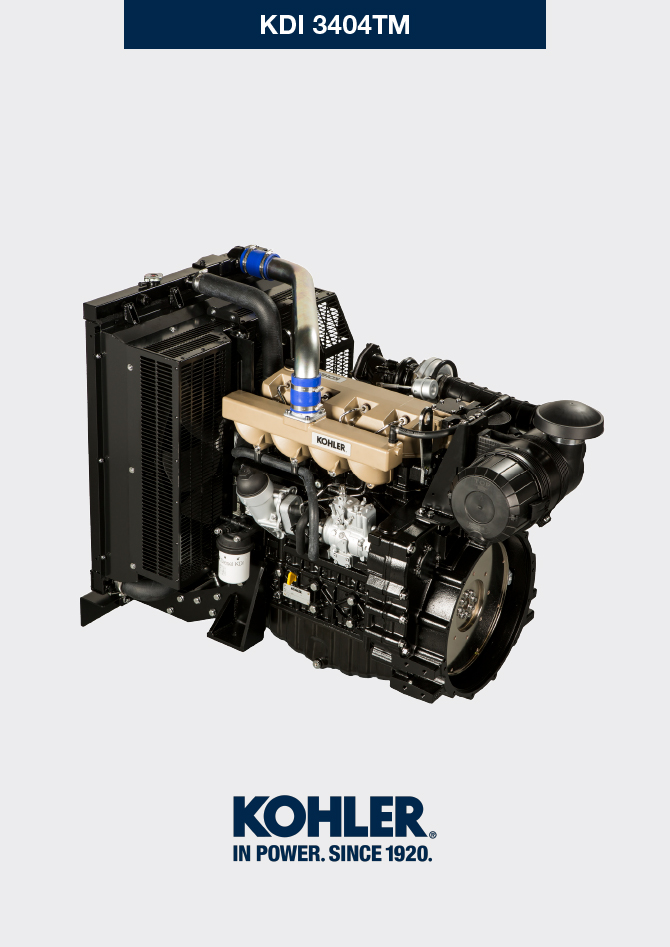 Registration of modifications to the documentAny modifications to this document must be registered by the drafting body, by completing the following table.	Translated from the original manual in Italian languageData reported in this issue can be modified at any time by KOHLER.Information about optional componentsHeater (replacement)Air filter (cartridge replacement)Cooling circuit (replacement)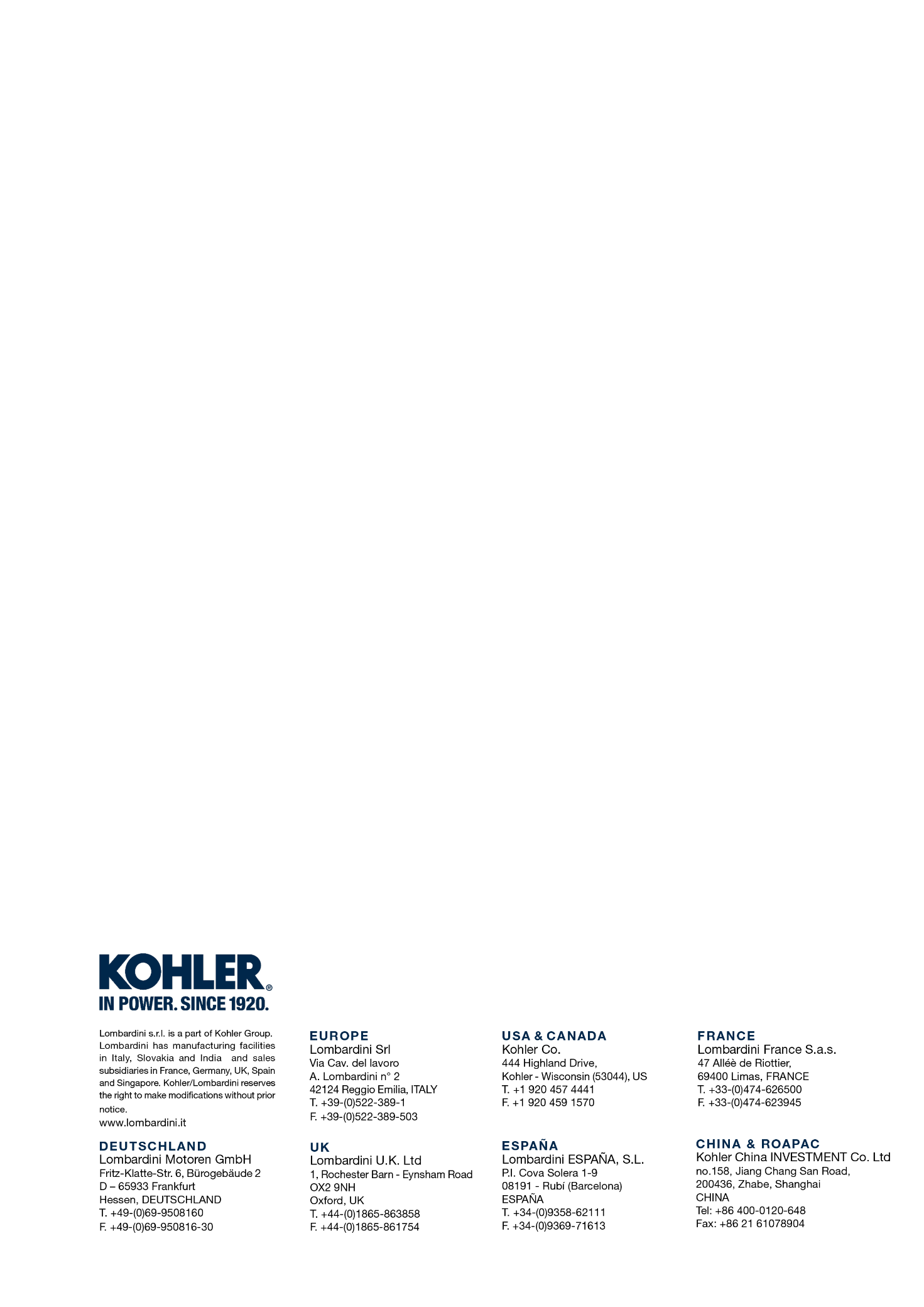 Information about optional componentsKDI 3404 TM Workshop Manual (Rev. 08.4)Released byCodeRevisionRelease DateRevision dateEdited byEndorsedmanoff   Important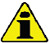 Before proceeding with operation, read Par. 3.3.2 .   ImportantBefore proceeding with operation, read Par. 3.3.2 .11.1.1 DisassemblyUndo the screws A .Remove the flange C .Remove the heater E and the relevant gaskets F .
Fig 11.1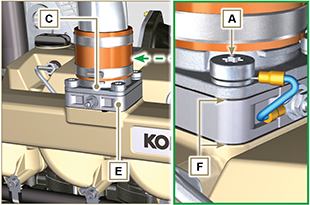 11.1.2 Assembly   Important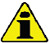 Always replace gaskets F , with each assembly.
In sequence, fit the manifold G with the gasket F , the new heater E , the second gasket F , the flange C , the washers H , the screws A and the cable B .Secure the flange C with the screws A (tightening torque at 22 Nm ).
Fig 11.2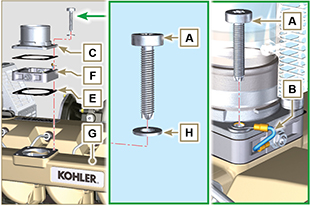    Important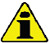 Before proceeding with operation, read Par. 3.3.2 .Release the two hooks A and remove the cover B from the body C .Remove the cartridges D .
Fig 11.3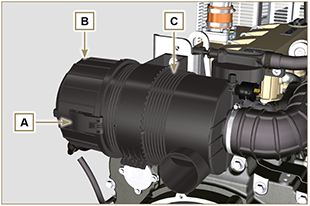 Insert the new cartridge D and both of them inside the filter body C .Secure the cover B via the hooks A .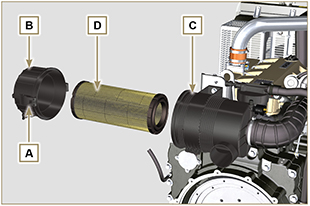 Fig. 11.4   Important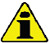 Before proceeding with operation, read Par. 3.3.2 .11.3.1 Radiator disassemblyRelease the clamp A1, A2 .Disconnect hose B from radiator C .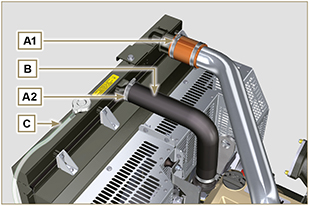 Fig. 11.5Release the clamp A3, A4 .Disconnect hose D from radiator C .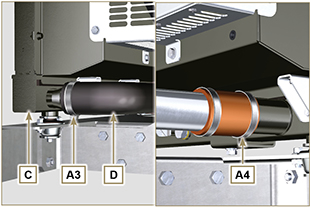 Fig. 11.6Loosen all capscrews E1 , E2 and E3 .Release nut F .Remove floodgates G1 and G2 .Loosen capscrews K .Disconnect radiator C from hoses H1 and H2 , being careful not to deform tubes J1 and J2 .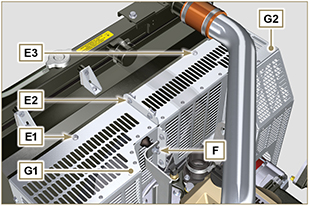 Fig. 11.7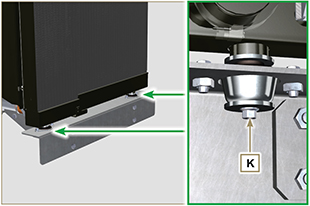 Fig. 11.8Loosen all capscrews E1 , E2 and E3 .Release nut F .Remove floodgates G1 and G2 .Loosen capscrews K .Disconnect radiator C from hoses H1 and H2 , being careful not to deform tubes J1 and J2 .Fig. 11.7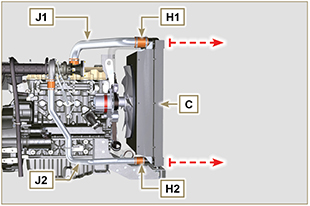 Fig. 11.911.3.2 Fan disassemblyUndo the screws P and remove the fan R .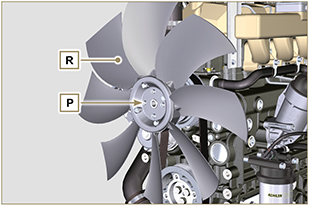 Fig. 11.10  11.3.3 Fan assemblyAssemble the fan R on the pulley U .Fasten the fan R by using the screws P (tightening torque at 10 Nm ).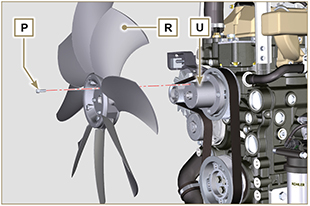 Fig. 11.1111.3.4 Radiator assemblyFit radiator C onto hose H2 , being careful not to deform tube J2 .Centre radiator C onto vibration-dampening devices V .Secure radiator C onto vibration-dampening devices V by means of capscrews K (tightening torque at 25 Nm ).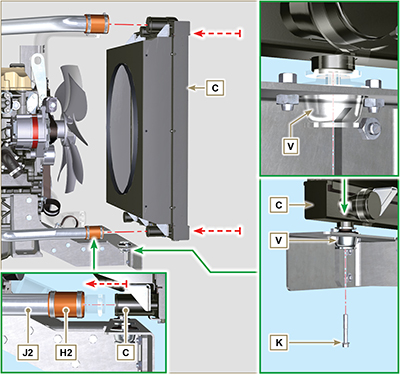 Fig. 11.12Position floodgate G1 onto radiator C .Secure all capscrews E1 .Place floodgate G2 onto radiator C .Secure all capscrews E3 and E2 .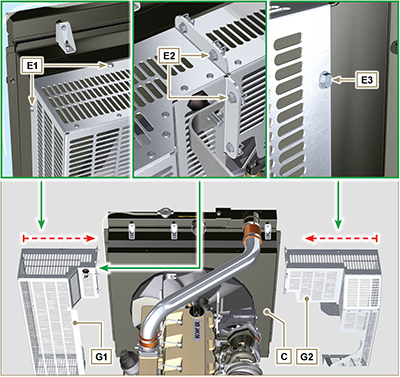 Fig. 11.13Fit hose H1 onto radiator C , being careful not to deform tube J1 .NOTE : Make sure vibration-dampening device V2 is correctly installed in its place on brace S .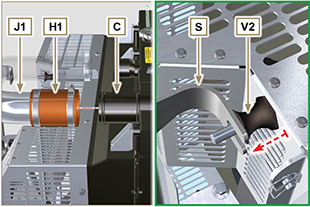 Fig. 11.14Secure vibration-dampening device V2 onto brace S by means of nut F , inserting washer F1 (tightening torque at 25 Nm).Secure hoses B and D by means of clamps A2 and A3 ( Fig. 11.5 - 11.6 ).Secure hoses H1 and H2 by means of clamps A1 and A4 ( Fig. 11.5 - 11.6 ).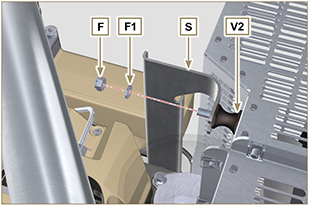 Fig. 11.15